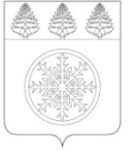 Контрольно-счетная палата Зиминского городского муниципального образования                                                              ЗАКЛЮЧЕНИЕ № 01-ЗНа проект решения  Думы Зиминского городского муниципального образования «О внесении изменений в решение Думы Зиминского городского муниципального образования от 26.12.2013 «О бюджете Зиминского городского муниципального образования на 2014 год и плановый период 2015 и 2016 годов» 27 января  2014 г.                                                                                                                г. ЗимаЗаключение подготовлено в соответствии с Бюджетным Кодексом Российской Федерации, Федеральным Законом 06.10.2003 № 131-ФЗ, пункта 2 статьи 8 Положения Контрольно-счетной палаты Зиминского городского муниципального образования утвержденного решением Думы Зиминского городского муниципального образования от 26.01.2012 № 2819 (с изменениями от 23.08.2012 № 342).	Проект решения об изменении бюджета не предусматривает увеличение или уменьшение доходов и расходов. Размер дефицита бюджета, верхний предел муниципального долга, предельный объем муниципального долга и  предельный объем расходов на обслуживание муниципального долга находятся в пределах нормативов, установленных         ст. 92.1 и  ст.107 (в редакции Федерального закона от 09.04.2009 N 58-ФЗ), ст. 111  БК РФ.  Внесение изменений в бюджет Зиминского городского муниципального образования на 2014 год и плановый период 2015 и 2016 годов  связано с передвижками, обусловленными внесением изменений в бюджет города.  Из  приложений 5, 6 к проекту решения видны предлагаемые  изменения по  разделам / подразделам:- 0104 «Функционирование Правительства РФ, высших исполнительных органов государственной власти субъектов РФ, местных администраций» уменьшение расходов на сумму 3765,9 тыс. руб. уменьшение расходов связано с тем, что при формировании проекта бюджета на 2014 год и плановый период 2015-2016 годов не были учтены новые расходы на содержание вновь создано муниципальное казенное учреждение «Служба закупок Зиминского городского муниципального образования» (Постановление администрации Зиминского городского муниципального образования от 15.11.2013г. № 2216 «О создании муниципального казенного учреждения «Служба закупок Зиминского городского муниципального образования»);         - 0113 «Другие общегосударственные вопросы» увеличение расходов на сумму 1002,9 тыс. руб. на выплату по оплате труда работникам МКУ «Служба закупок ЗГМО» (статья 211 заработная плата - 983 тыс. руб.; статья 213 начисления на выплаты по оплате труда – 166 тыс. руб.; статья 340 увеличение стоимости материальных запасов – 20 тыс. руб.);         -  0501 «Жилищное хозяйство» увеличение на сумму 63 тыс. руб.;         - 0701 «Дошкольное образование» увеличение расходов на сумму 7475,9 тыс. руб. на оплату труда работникам муниципальных дошкольных образовательных учреждений;         -  0702 «Общее образование» уменьшение на сумму 1769,9 тыс. руб.;         -  0709 «Другие вопросы в области образования» уменьшение на сумму 3006 тыс. рублей.Проект решения об изменении бюджета Зиминского городского муниципального образования на 2014 год не противоречит требованиям бюджетного законодательства, рекомендован к принятию Думой Зиминского городского муниципального образования.Председатель                                                                                                 О.А. Голубцова